Publicado en Madrid el 26/07/2018 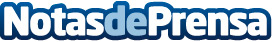 Unimat Traffic sorprende con la Línea Capri, las superficies de madera más naturales y realistasGracias a su fácil instalación, un mantenimiento sencillo, su alta resistencia y grandes opciones de personalización, las superficies sintéticas de madera vuelven a estar en el punto de mira del consumidor, especialmente tras el lanzamiento de la línea Capri, una de las grandes novedades de Unimat TrafficDatos de contacto:DanielaNota de prensa publicada en: https://www.notasdeprensa.es/unimat-traffic-sorprende-con-la-linea-capri Categorias: Internacional Nacional Bricolaje Interiorismo Consumo Construcción y Materiales http://www.notasdeprensa.es